Химия Тема: «Ковалентная  химическая связь »Задание: Выполнить конспект §3.2 стр 47 - 50. 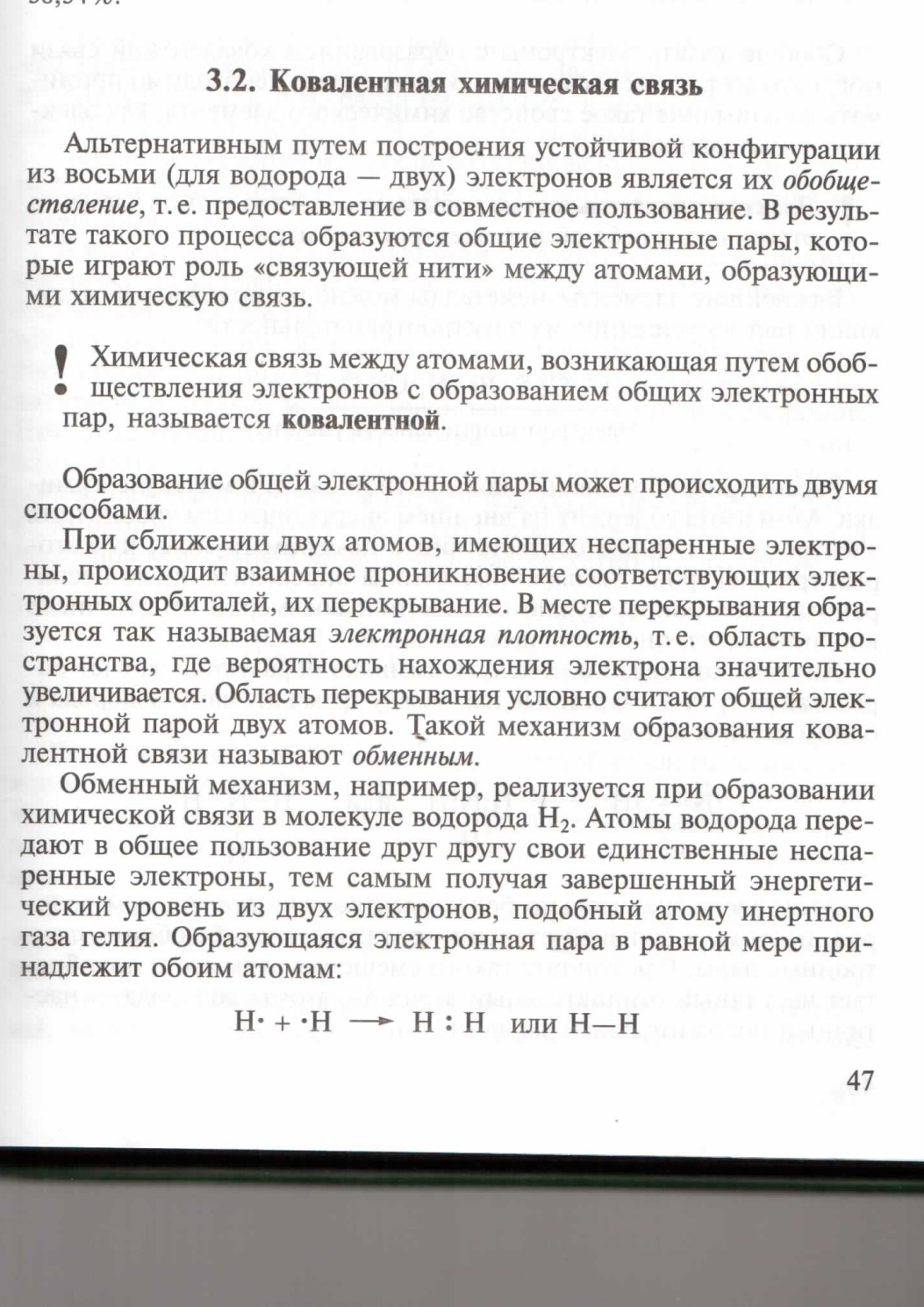 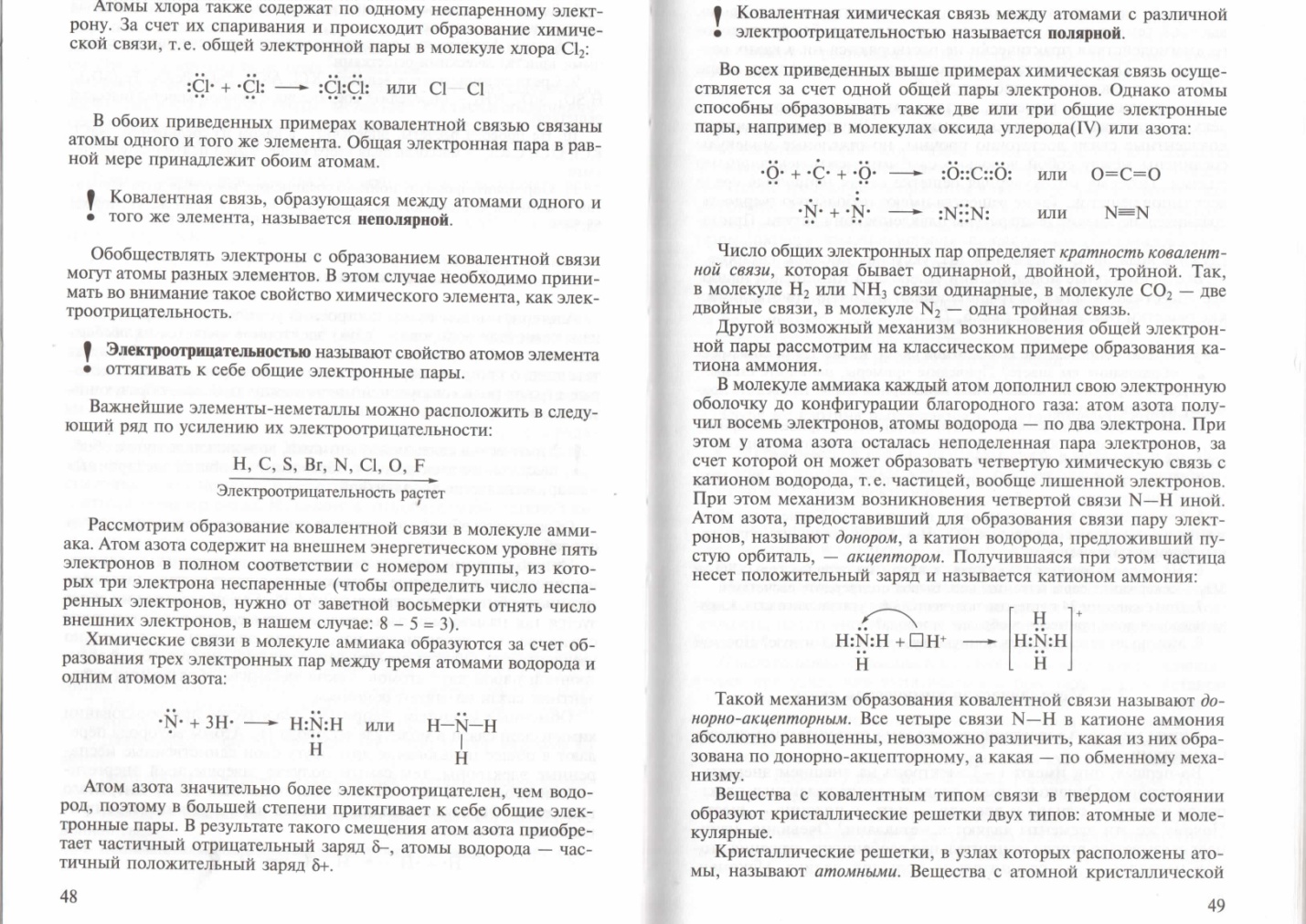 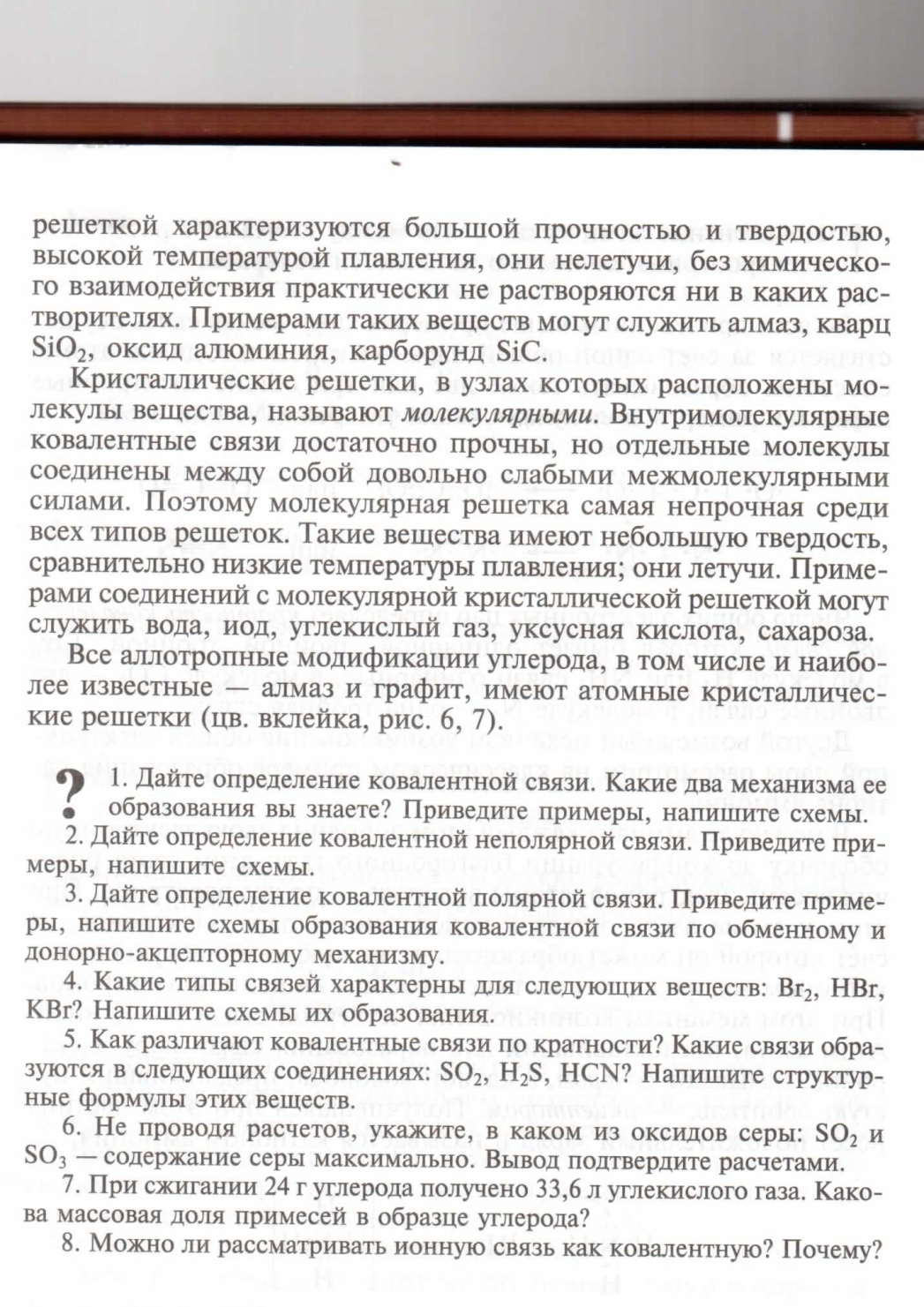 Ответы присылать на электронную почту g.arshanova@yandex.ru Viber, WhatsApp 89233539536,Работу необходимо подписывать!!! Обязательно писать тему и дату проведения урока!!!Работу присылать 26.11.2020 г.